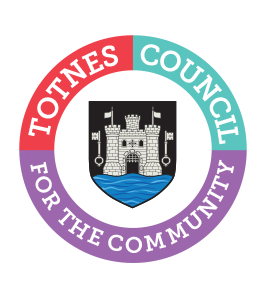 DRAFT MINUTES FOR THE MEETING OF COUNCIL MATTERSMONDAY 8TH JULY 2024 AT 6.30PM IN THE GUILDHALL Present: Councillors D Peters (Chair), C Beavis, T Bennett, J Chinnock, J Hannam, J Hodgson and E Price.Apologies: NoneIn Attendance: Member of the public, Cllr Trant and C Marlton (Town Clerk).1.  APOLOGIES FOR ABSENCEThe Chair read a statement about how the meeting would be conducted and recorded. The Committee will adjourn for the following items:PUBLIC QUESTION TIME  There were no members of the public who wished to speak.The Committee will reconvene to consider the following items:2.  CONFIRMATION OF MINUTESTo approve the minutes of 20th May 2024 and update on any matters arising. The minutes were AGREED unanimously as an accurate record of the proceedings. The Committee will adjourn Standing Orders to allow the Chief Executive Officer (CEO) of South Hams Community Action to speak.3.  SOUTH HAMS COMMUNITY ACTIONTo receive an update from South Hams Community Action in relation to their Community Grant application. The CEO of South Hams Community Action gave an update on their work and specifically in relation to Totnes. The Committee reconvened. It was AGREED to award a community grant of £750.00 to South Hams Community Action.4.  BUDGET MONITORTo: a.  Consider the Budget Monitor including the reserves projection. This was considered and AGREED unanimously.b.  Note the Civic Funeral expenditure from General Reserve.Noted. 5.  MAYOR’S ENGAGEMENTS AND BUDGET To consider the Mayor’s engagements since April 2024 and the current budget.These documents were considered and expenditure was noted. 6.  FINANCIAL REGULATIONSTo revise Financial Regulations and agree an update to Standing Orders.To RECOMMEND to Full Council that the revised Financial Regulations are adopted subject to the proposed amendments given verbally by the Clerk.7.  CEMETERY – MEMORIAL STONE CHARGINGTo consider a clarification of the fees chargeable for the erection of memorial stones.It was AGREED that in cases where the Deed of Grant holder lives outside of the Totnes Parish, memorial application fees will be charged at the same rate as the deceased’s burial fee for up to three years after the interment was made.8.  INFORMATION AND DATA PROTECTION POLICYTo review the Information and Data Protection Policy.To RECOMMEND to Full Council that the reviewed Information and Data Protection Policy is adopted.9.  FREEDOM OF INFORMATION PUBLICATION SCHEMETo review the Council’s Freedom of Information Publication Scheme. To RECOMMEND to Full Council that the updated Freedom of Information Publication Scheme is adopted.10.  COMPLAINTS PROCEDURETo review the Complaints Procedure.To RECOMMEND to Full Council that the reviewed Complaints Procedure is adopted.11.  VEXATIOUS BEHAVIOUR POLICYTo review the Vexatious Behaviour Policy.To RECOMMEND to Full Council that the reviewed Vexatious Behaviour Policy is adopted.12.  STAFF LOANS POLICYTo review the Staff Loans Policy.The Staff Loans Policy was reviewed and AGREED.13.  WORKING TIME AND LEAVE POLICYreview the Working Time and Leave Policy.The Working Time and Leave Policy was reviewed and AGREED.14.  DATE OF NEXT MEETINGTo note the date of the next meeting of the Council Matters Committee – Monday 9th September 2024 at 6.30pm in the Guildhall. Noted.The Committee will be asked to RESOLVE to exclude the press and public “by reason of the confidential nature of the business” to be discussed and in accordance with the Public Bodies (Admission to Meetings) Act 1960. (CONFIDENTIAL by virtue of relating to legal and/or commercial matters, staffing and/or the financial or business affairs of a person or persons other than the Council)15.  BANK STATEMENTS AND RECONCILIATIONS (Standing Item)To consider the bank statements and reconciliations for May and June (financial). These were reviewed and AGREED.16.  HONORARY FREEMANTo consider two nominations for honorary freeman awards (personal details).It was AGREED to defer the matter of the criteria for deciding on nominations to the Community Working Group for further discussion, before a decision can be considered.17.  EASTGATE SUB LEASESTo consider the Eastgate sub leases (financial and contractual).The Eastgate sub leases were AGREED.18.  STAFF APPOINTMENTTo ratify the appointment of a Town Maintenance Officer (personal details).It was AGREED to appoint the recommended candidate, subject to references.19.  STAFF ATTENDANCETo note sickness and overtime balances (personal detailsNoted.20.  STAFFING UPDATEFor any general or urgent updates that required confidential sharing with Councillors (staffing).Noted.The meeting closed at 8.05pmCatherine MarltonTown ClerkJuly 2024